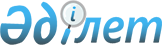 Об определении целевых групп населения, проживающих на территории Урджарского района, на 2015 год
					
			Утративший силу
			
			
		
					Постановление акимата Урджарского района Восточно-Казахстанской области от 16 января 2015 года N 13. Зарегистрировано Департаментом юстиции Восточно-Казахстанской области 10 февраля 2015 года N 3672. Утратило силу - постановлением акимата Урджарского района Восточно-Казахстанской области от 20 апреля 2016 года № 183      Сноска. Утратило силу - постановлением акимата Урджарского района Восточно-Казахстанской области от 20.04.2016 № 183 (вводится в действие по истечении десяти календарных дней после дня его первого официального опубликования).

      Примечание РЦПИ.

      В тексте документа сохранена пунктуация и орфография оригинала.

      На основании пункта 2 статьи 31 Закона Республики Казахстан от 23 января 2001 года "О местном государственном управлении и самоуправлении в Республике Казахстан",  статьи 5, подпункта 2) статьи 7 Закона Республики Казахстан от 23 января 2001 года "О занятости населения" акимат Урджарского района ПОСТАНОВЛЯЕТ:

      1. Определить следующие целевые группы населения, проживающие на территории Урджарского района, на 2015 год:

      1) малообеспеченные;

      2) молодежь в возрасте до двадцати одного года; 

      3) воспитанники детских домов, дети-сироты и дети, оставшиеся без попечения родителей, в возрасте до двадцати трех лет; 

      4) одинокие, многодетные родители, воспитывающие несовершеннолетних детей; 

      5) граждане, имеющие на содержании лиц, которые в порядке, установленном законодательством Республики Казахстан, признаны нуждающимися в постоянном уходе, помощи или надзоре; 

      6) лица предпенсионного возраста (за два года до выхода на пенсию по возрасту);

      7) инвалиды;

      8) лица, уволенные из рядов Вооруженных Сил Республики Казахстан;

      9) лица, освобожденные из мест лишения свободы и (или) принудительного лечения;

      10) оралманы;

      11) выпускники организаций высшего и послевузовского образования;

      12) лица, высвобожденные в связи с ликвидацией работодателя-юридического лица либо прекращением деятельности работодателя-физического лица, сокращением численности или штата работников;

      13) лица, состоящие на учете службы пробации уголовно-исполнительной инспекции; 

      14) лица, потерпевшие от акта терроризма, и лица, участвовавшие в его пресечении;

      15) пенсионеры, вышедшие на пенсию до общеустановленного возраста;

      16) лица, ранее занятые во вредных и других неблагоприятных условиях труда и являющиеся получателями социальных выплат;

      17) несовершеннолетние выпускники интернатных учреждений;

      18) выпускники школ, профессиональных учебных заведений;

      19) лица, зарегистрированные в Государственном учреждении "Отдел занятости и социальных программ Урджарского района" как безработные;

      20) безработные, завершившие профессиональное обучение по профессиям (специальностям), согласно законодательству о занятости населения;

      21) лица, в семье которых нет ни одного работающего;

      22) лица, длительное время (более одного года) неработающие;

      23) женщины старше 50 лет;

      24) студенты, находящиеся на летних каникулах;

      25) лица, инфицированные вирусом иммунодефицита человека, наркозависимые.

      2. Контроль за исполнением настоящего постановления возложить на заместителя акима района Сейтканова К.Б.

      3. Постановление вводится в действие по истечении десяти календарных дней после дня его первого официального опубликования.


					© 2012. РГП на ПХВ «Институт законодательства и правовой информации Республики Казахстан» Министерства юстиции Республики Казахстан
				